ANEXO 1
1.- DATOS GENERALES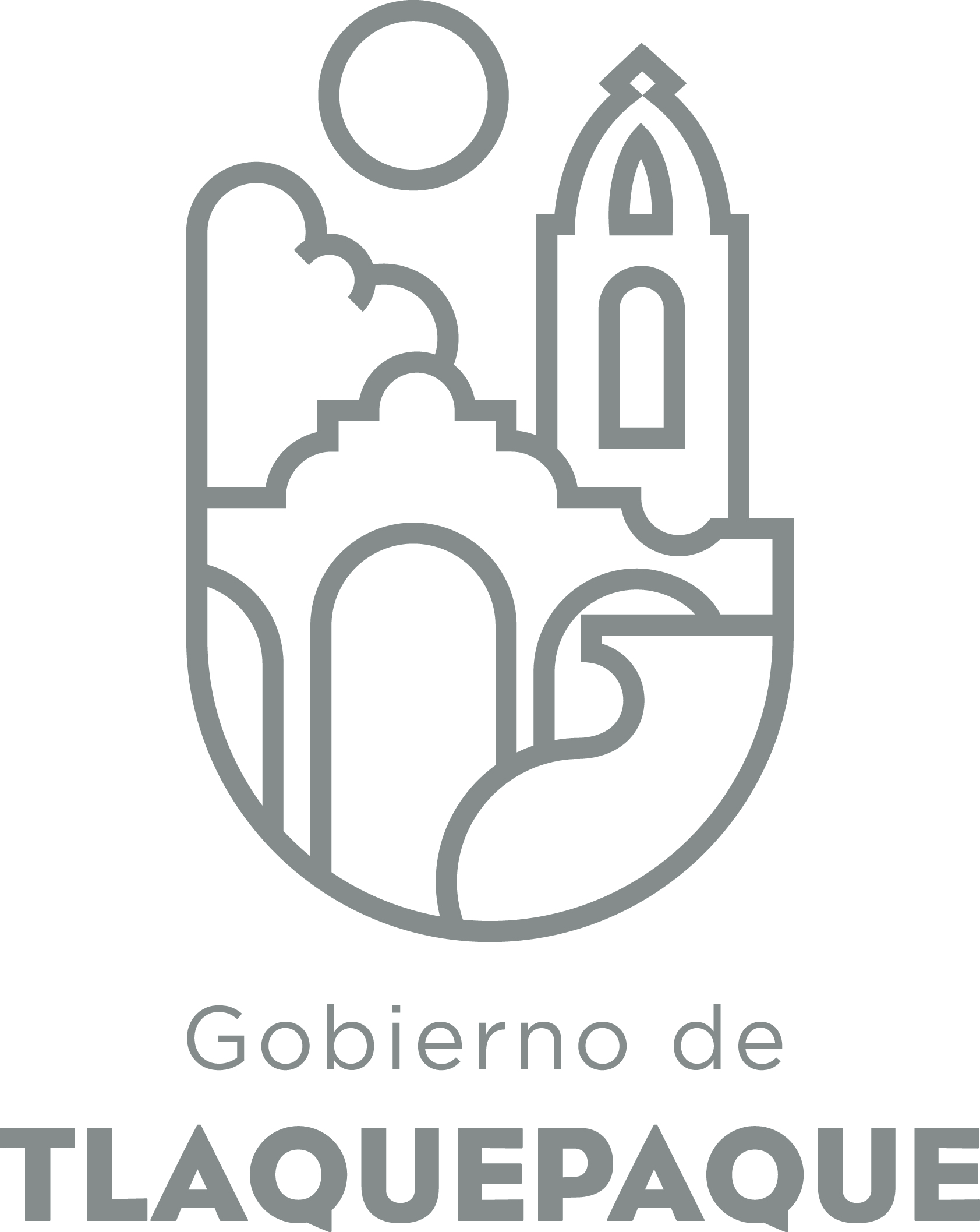 ANEXO 22.- OPERACIÓN DE LA PROPUESTA DIRECCIÓN GENERAL DE POLÍTICAS PÚBLICASA)Nombre del programa/proyecto/servicio/campañaA)Nombre del programa/proyecto/servicio/campañaA)Nombre del programa/proyecto/servicio/campañaA)Nombre del programa/proyecto/servicio/campañaPrograma General de Litigación Municipal(Etapa 2)Programa General de Litigación Municipal(Etapa 2)Programa General de Litigación Municipal(Etapa 2)Programa General de Litigación Municipal(Etapa 2)Programa General de Litigación Municipal(Etapa 2)Programa General de Litigación Municipal(Etapa 2)EjeEje66B) Dirección o Área ResponsableB) Dirección o Área ResponsableB) Dirección o Área ResponsableB) Dirección o Área ResponsableJefatura de lo Contencioso LaboralJefatura de lo Contencioso LaboralJefatura de lo Contencioso LaboralJefatura de lo Contencioso LaboralJefatura de lo Contencioso LaboralJefatura de lo Contencioso LaboralEstrategiaEstrategia6.26.2C)  Problemática que atiende la propuestaC)  Problemática que atiende la propuestaC)  Problemática que atiende la propuestaC)  Problemática que atiende la propuestaDefensa de los Juicios Laborales en que el Ayuntamiento es Parte.Defensa de los Juicios Laborales en que el Ayuntamiento es Parte.Defensa de los Juicios Laborales en que el Ayuntamiento es Parte.Defensa de los Juicios Laborales en que el Ayuntamiento es Parte.Defensa de los Juicios Laborales en que el Ayuntamiento es Parte.Defensa de los Juicios Laborales en que el Ayuntamiento es Parte.Línea de AcciónLínea de AcciónC)  Problemática que atiende la propuestaC)  Problemática que atiende la propuestaC)  Problemática que atiende la propuestaC)  Problemática que atiende la propuestaDefensa de los Juicios Laborales en que el Ayuntamiento es Parte.Defensa de los Juicios Laborales en que el Ayuntamiento es Parte.Defensa de los Juicios Laborales en que el Ayuntamiento es Parte.Defensa de los Juicios Laborales en que el Ayuntamiento es Parte.Defensa de los Juicios Laborales en que el Ayuntamiento es Parte.Defensa de los Juicios Laborales en que el Ayuntamiento es Parte.No. de PP EspecialNo. de PP EspecialD) Ubicación Geográfica / Cobertura  de ColoniasD) Ubicación Geográfica / Cobertura  de ColoniasD) Ubicación Geográfica / Cobertura  de ColoniasD) Ubicación Geográfica / Cobertura  de ColoniasNo aplicaNo aplicaNo aplicaNo aplicaNo aplicaNo aplica Indicador ASE Indicador ASED) Ubicación Geográfica / Cobertura  de ColoniasD) Ubicación Geográfica / Cobertura  de ColoniasD) Ubicación Geográfica / Cobertura  de ColoniasD) Ubicación Geográfica / Cobertura  de ColoniasNo aplicaNo aplicaNo aplicaNo aplicaNo aplicaNo aplicaZAPZAPE) Nombre del Enlace o ResponsableE) Nombre del Enlace o ResponsableE) Nombre del Enlace o ResponsableE) Nombre del Enlace o ResponsableLuisa Guadalupe García Pérez Luisa Guadalupe García Pérez Luisa Guadalupe García Pérez Luisa Guadalupe García Pérez Luisa Guadalupe García Pérez Luisa Guadalupe García Pérez Vinc al PNDVinc al PNDF) Objetivo específicoF) Objetivo específicoF) Objetivo específicoF) Objetivo específicoNúmero de juicios laborales que generan laudos y montos pagados de los mismos disminuidos.Número de juicios laborales que generan laudos y montos pagados de los mismos disminuidos.Número de juicios laborales que generan laudos y montos pagados de los mismos disminuidos.Número de juicios laborales que generan laudos y montos pagados de los mismos disminuidos.Número de juicios laborales que generan laudos y montos pagados de los mismos disminuidos.Número de juicios laborales que generan laudos y montos pagados de los mismos disminuidos.Vinc al PEDVinc al PEDF) Objetivo específicoF) Objetivo específicoF) Objetivo específicoF) Objetivo específicoNúmero de juicios laborales que generan laudos y montos pagados de los mismos disminuidos.Número de juicios laborales que generan laudos y montos pagados de los mismos disminuidos.Número de juicios laborales que generan laudos y montos pagados de los mismos disminuidos.Número de juicios laborales que generan laudos y montos pagados de los mismos disminuidos.Número de juicios laborales que generan laudos y montos pagados de los mismos disminuidos.Número de juicios laborales que generan laudos y montos pagados de los mismos disminuidos.Vinc al PMetDVinc al PMetDG) Perfil de la población atendida o beneficiariosG) Perfil de la población atendida o beneficiariosG) Perfil de la población atendida o beneficiariosG) Perfil de la población atendida o beneficiariosH) Tipo de propuestaH) Tipo de propuestaH) Tipo de propuestaH) Tipo de propuestaH) Tipo de propuestaJ) No de BeneficiariosJ) No de BeneficiariosK) Fecha de InicioK) Fecha de InicioK) Fecha de InicioFecha de CierreFecha de CierreFecha de CierreFecha de CierreProgramaCampañaServicioProyectoProyectoHombresMujeresEnero 2017Enero 2017Enero 2017*FedEdoMpioxxxxI) Monto total estimadoI) Monto total estimadoI) Monto total estimadoFuente de financiamientoFuente de financiamientoA) Principal producto esperado (base para el establecimiento de metas)Actuar adecuadamente  en cada uno de los procesos de interés en materia laboral-social, pública y económicamente a fin de causar el menor impacto posible.Actuar adecuadamente  en cada uno de los procesos de interés en materia laboral-social, pública y económicamente a fin de causar el menor impacto posible.Actuar adecuadamente  en cada uno de los procesos de interés en materia laboral-social, pública y económicamente a fin de causar el menor impacto posible.Actuar adecuadamente  en cada uno de los procesos de interés en materia laboral-social, pública y económicamente a fin de causar el menor impacto posible.Actuar adecuadamente  en cada uno de los procesos de interés en materia laboral-social, pública y económicamente a fin de causar el menor impacto posible.Actuar adecuadamente  en cada uno de los procesos de interés en materia laboral-social, pública y económicamente a fin de causar el menor impacto posible.Actuar adecuadamente  en cada uno de los procesos de interés en materia laboral-social, pública y económicamente a fin de causar el menor impacto posible.Actuar adecuadamente  en cada uno de los procesos de interés en materia laboral-social, pública y económicamente a fin de causar el menor impacto posible.Actuar adecuadamente  en cada uno de los procesos de interés en materia laboral-social, pública y económicamente a fin de causar el menor impacto posible.Actuar adecuadamente  en cada uno de los procesos de interés en materia laboral-social, pública y económicamente a fin de causar el menor impacto posible.Actuar adecuadamente  en cada uno de los procesos de interés en materia laboral-social, pública y económicamente a fin de causar el menor impacto posible.Actuar adecuadamente  en cada uno de los procesos de interés en materia laboral-social, pública y económicamente a fin de causar el menor impacto posible.Actuar adecuadamente  en cada uno de los procesos de interés en materia laboral-social, pública y económicamente a fin de causar el menor impacto posible.Actuar adecuadamente  en cada uno de los procesos de interés en materia laboral-social, pública y económicamente a fin de causar el menor impacto posible.B)Actividades a realizar para la obtención del producto esperado 1.-Organización y  conocimiento del juicio laboral específico.2.-Elaboración de los medios de defensa  al caso específico.3.-Seguimiento de las etapas procesales del juicio laboral en Especifico (audiencias).4.-Elaborar recursos una vez que culmino el juicio laboral específico. 5.-Realizar gestiones de mediación para cubrir los montos laudados o condenados1.-Organización y  conocimiento del juicio laboral específico.2.-Elaboración de los medios de defensa  al caso específico.3.-Seguimiento de las etapas procesales del juicio laboral en Especifico (audiencias).4.-Elaborar recursos una vez que culmino el juicio laboral específico. 5.-Realizar gestiones de mediación para cubrir los montos laudados o condenados1.-Organización y  conocimiento del juicio laboral específico.2.-Elaboración de los medios de defensa  al caso específico.3.-Seguimiento de las etapas procesales del juicio laboral en Especifico (audiencias).4.-Elaborar recursos una vez que culmino el juicio laboral específico. 5.-Realizar gestiones de mediación para cubrir los montos laudados o condenados1.-Organización y  conocimiento del juicio laboral específico.2.-Elaboración de los medios de defensa  al caso específico.3.-Seguimiento de las etapas procesales del juicio laboral en Especifico (audiencias).4.-Elaborar recursos una vez que culmino el juicio laboral específico. 5.-Realizar gestiones de mediación para cubrir los montos laudados o condenados1.-Organización y  conocimiento del juicio laboral específico.2.-Elaboración de los medios de defensa  al caso específico.3.-Seguimiento de las etapas procesales del juicio laboral en Especifico (audiencias).4.-Elaborar recursos una vez que culmino el juicio laboral específico. 5.-Realizar gestiones de mediación para cubrir los montos laudados o condenados1.-Organización y  conocimiento del juicio laboral específico.2.-Elaboración de los medios de defensa  al caso específico.3.-Seguimiento de las etapas procesales del juicio laboral en Especifico (audiencias).4.-Elaborar recursos una vez que culmino el juicio laboral específico. 5.-Realizar gestiones de mediación para cubrir los montos laudados o condenados1.-Organización y  conocimiento del juicio laboral específico.2.-Elaboración de los medios de defensa  al caso específico.3.-Seguimiento de las etapas procesales del juicio laboral en Especifico (audiencias).4.-Elaborar recursos una vez que culmino el juicio laboral específico. 5.-Realizar gestiones de mediación para cubrir los montos laudados o condenados1.-Organización y  conocimiento del juicio laboral específico.2.-Elaboración de los medios de defensa  al caso específico.3.-Seguimiento de las etapas procesales del juicio laboral en Especifico (audiencias).4.-Elaborar recursos una vez que culmino el juicio laboral específico. 5.-Realizar gestiones de mediación para cubrir los montos laudados o condenados1.-Organización y  conocimiento del juicio laboral específico.2.-Elaboración de los medios de defensa  al caso específico.3.-Seguimiento de las etapas procesales del juicio laboral en Especifico (audiencias).4.-Elaborar recursos una vez que culmino el juicio laboral específico. 5.-Realizar gestiones de mediación para cubrir los montos laudados o condenados1.-Organización y  conocimiento del juicio laboral específico.2.-Elaboración de los medios de defensa  al caso específico.3.-Seguimiento de las etapas procesales del juicio laboral en Especifico (audiencias).4.-Elaborar recursos una vez que culmino el juicio laboral específico. 5.-Realizar gestiones de mediación para cubrir los montos laudados o condenados1.-Organización y  conocimiento del juicio laboral específico.2.-Elaboración de los medios de defensa  al caso específico.3.-Seguimiento de las etapas procesales del juicio laboral en Especifico (audiencias).4.-Elaborar recursos una vez que culmino el juicio laboral específico. 5.-Realizar gestiones de mediación para cubrir los montos laudados o condenados1.-Organización y  conocimiento del juicio laboral específico.2.-Elaboración de los medios de defensa  al caso específico.3.-Seguimiento de las etapas procesales del juicio laboral en Especifico (audiencias).4.-Elaborar recursos una vez que culmino el juicio laboral específico. 5.-Realizar gestiones de mediación para cubrir los montos laudados o condenados1.-Organización y  conocimiento del juicio laboral específico.2.-Elaboración de los medios de defensa  al caso específico.3.-Seguimiento de las etapas procesales del juicio laboral en Especifico (audiencias).4.-Elaborar recursos una vez que culmino el juicio laboral específico. 5.-Realizar gestiones de mediación para cubrir los montos laudados o condenados1.-Organización y  conocimiento del juicio laboral específico.2.-Elaboración de los medios de defensa  al caso específico.3.-Seguimiento de las etapas procesales del juicio laboral en Especifico (audiencias).4.-Elaborar recursos una vez que culmino el juicio laboral específico. 5.-Realizar gestiones de mediación para cubrir los montos laudados o condenadosIndicador de Resultados vinculado al PMD según Línea de Acción Avocamientos integrados/avocamientos concluidos*100.Avocamientos integrados/avocamientos concluidos*100.Avocamientos integrados/avocamientos concluidos*100.Avocamientos integrados/avocamientos concluidos*100.Avocamientos integrados/avocamientos concluidos*100.Avocamientos integrados/avocamientos concluidos*100.Avocamientos integrados/avocamientos concluidos*100.Avocamientos integrados/avocamientos concluidos*100.Avocamientos integrados/avocamientos concluidos*100.Avocamientos integrados/avocamientos concluidos*100.Avocamientos integrados/avocamientos concluidos*100.Avocamientos integrados/avocamientos concluidos*100.Avocamientos integrados/avocamientos concluidos*100.Avocamientos integrados/avocamientos concluidos*100.Indicador vinculado a los Objetivos de Desarrollo Sostenible 1616161616161616161616161616AlcanceCorto PlazoCorto PlazoCorto PlazoMediano PlazoMediano PlazoMediano PlazoMediano PlazoMediano PlazoMediano PlazoMediano PlazoLargo PlazoLargo PlazoLargo PlazoLargo PlazoAlcance***C) Valor Inicial de la MetaValor final de la MetaValor final de la MetaValor final de la MetaValor final de la MetaValor final de la MetaValor final de la MetaNombre del IndicadorNombre del IndicadorNombre del IndicadorNombre del IndicadorNombre del IndicadorFormula del indicadorFormula del indicadorFormula del indicadorAtender los 554 juicios laborales.atender las audiencias que de los mismos se derivenAtender los 554 juicios laborales más los que se generen.atender las audiencias que de los mismos se derivenAtender los 554 juicios laborales más los que se generen.atender las audiencias que de los mismos se derivenAtender los 554 juicios laborales más los que se generen.atender las audiencias que de los mismos se derivenAtender los 554 juicios laborales más los que se generen.atender las audiencias que de los mismos se derivenAtender los 554 juicios laborales más los que se generen.atender las audiencias que de los mismos se derivenAtender los 554 juicios laborales más los que se generen.atender las audiencias que de los mismos se derivenReducción de juicios laborales que generan laudos y monto total laudado de 2017.Reducción de juicios laborales que generan laudos y monto total laudado de 2017.Reducción de juicios laborales que generan laudos y monto total laudado de 2017.Reducción de juicios laborales que generan laudos y monto total laudado de 2017.Reducción de juicios laborales que generan laudos y monto total laudado de 2017.Clave de presupuesto determinada en Finanzas para la etiquetación de recursosClave de presupuesto determinada en Finanzas para la etiquetación de recursosClave de presupuesto determinada en Finanzas para la etiquetación de recursosClave de presupuesto determinada en Finanzas para la etiquetación de recursosClave de presupuesto determinada en Finanzas para la etiquetación de recursosClave de presupuesto determinada en Finanzas para la etiquetación de recursosClave de presupuesto determinada en Finanzas para la etiquetación de recursosCronograma Anual  de ActividadesCronograma Anual  de ActividadesCronograma Anual  de ActividadesCronograma Anual  de ActividadesCronograma Anual  de ActividadesCronograma Anual  de ActividadesCronograma Anual  de ActividadesCronograma Anual  de ActividadesCronograma Anual  de ActividadesCronograma Anual  de ActividadesCronograma Anual  de ActividadesCronograma Anual  de ActividadesCronograma Anual  de ActividadesCronograma Anual  de ActividadesCronograma Anual  de ActividadesD) Actividades a realizar para la obtención del producto esperadoENEFEBMARMARABRMAYMAYJUNJULAGSSEPOCTNOVDICOrganización y  conocimiento del juicio laboral específico**************Elaboración de los medios de defensa  al caso específico**************Seguimiento de las etapas procesales del juicio laboral en específico. (Audiencias)**************Elaborar recursos una vez que culmino el juicio laboral especifico**************Realizar gestiones de mediación para cubrir los montos laudados o condenados**************